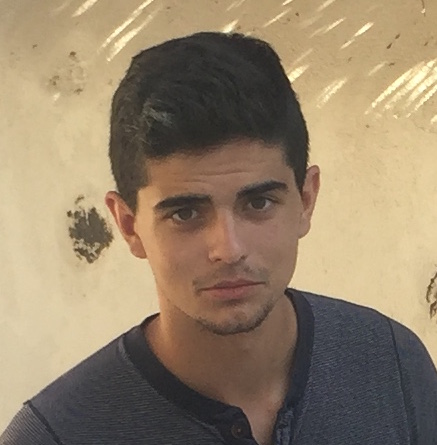 NOM :   LUQUE PAZ                                      Prénom :    David                                  Age :    26Sous-région d’exercice :    RENNES                                                                   DES :        Pneumologie                                                                  DESC : 	  Infectiologie                                      	Date de première inscription :	   Avril 2017                                                    Inscription SPILF à jour en 2018 : 	 □ Oui			□ NonCotisation à jour (gratuite si inscription 2017-2018 au DESC ou au DES) : □ Oui			□ NonPourquoi voter pour moi :Avant tout passionné d’infectiologie, j’aimerais faire partager mon enthousiasme et mon dynamisme à ce sujet. Je n’ai pas vraiment d’expérience en milieu associatif ou corporatif mais je ne demande qu’à pouvoir changer cela.Fils d’enseignants et ayant grandi en regardant plus Arte que TF1, je suis de ce fait particulièrement attaché/sensible aux thématiques de formation, de pédagogie et de médecine humanitaire.Bien que n’ayant « que » 26 ans, je veux que l’infectiologie prenne une place prépondérante dans ma vie actuelle et future ; et je souhaite sincèrement pouvoir m’engager au sein du REJIF, afin de pouvoir contribuer à développer au mieux ce réseau.Amicalement,David LP 